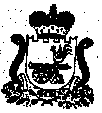 КОМИТЕТ ПО ОБРАЗОВАНИЮ И МОЛОДЕЖНОЙ ПОЛИТИКЕАДМИНИСТРАЦИИ МУНИЦИПАЛЬНОГО ОБРАЗОВАНИЯ «ЯРЦЕВСКИЙ РАЙОН» СМОЛЕНСКОЙ ОБЛАСТИП Р И К А Зот «_08_» декабря 2021 г		         			       		      N _272__Об организации использования общеобразовательными организациями Ярцевского района электронного банка заданий для оценки функциональной грамотности обучающихся	В соответствии с приказом Департамента Смоленской области по образованию и науке от 06.12.2021г. № 1067-ОД «Об организации использования общеобразовательными организациями Смоленской области электронного банка заданий для оценки функциональной грамотности обучающихся» и в целях достижения региональных показателей по функциональной грамотности обучающихся общеобразовательных организаций ПРИКАЗЫВАЮ:Обеспечить использование общеобразовательными организациями Ярцевского района электронного банка заданий для оценки функциональной грамотности. Руководителям общеобразовательных организаций:Обеспечить регистрацию всех обучающихся 8-9 классов на портале «Электронный банк заданий для оценки функциональной грамотности» (https://fg.resh.edu.ru/) до 13.12.2021 года.Обеспечить использование педагогическими работниками электронного банка заданий для сформированности функциональной грамотности обучающихся при организации образовательного процесса.Обеспечить проведение и проверку диагностических работ в каждом 8, 9 классе с использованием электронного банка заданий для оценки функциональной грамотности обучающихся в срок до 01.02.2022 года.Обеспечить предоставление информации по запросам ГАУ ДПО СОИРО по использованию электронного банка заданий.Контроль за исполнением данного приказа оставляю за собой.Председатель Комитета							М.П. Лонгинова